联通宽带设备号查询1、进入联通手机营业厅APP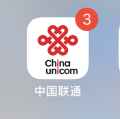 2、点击 “我的”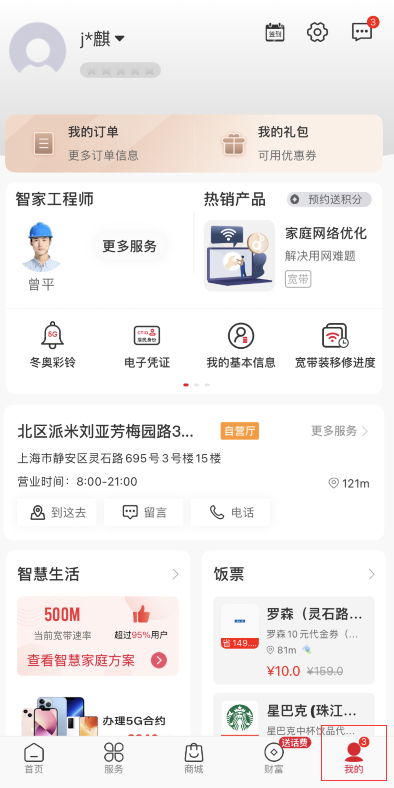 3、点击左上角图标登陆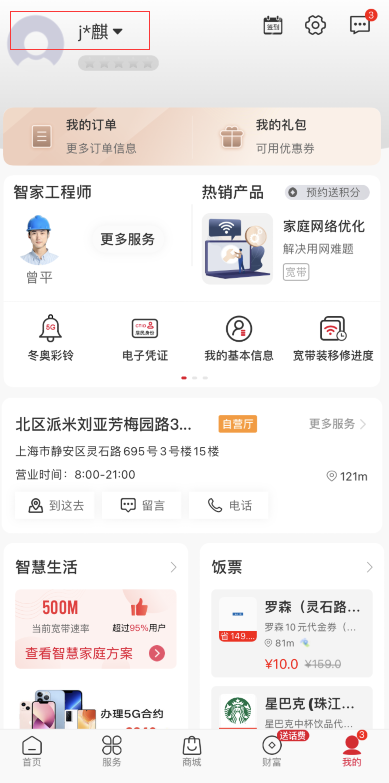 4、选择宽带—输入身份证号码—选择安装地—登陆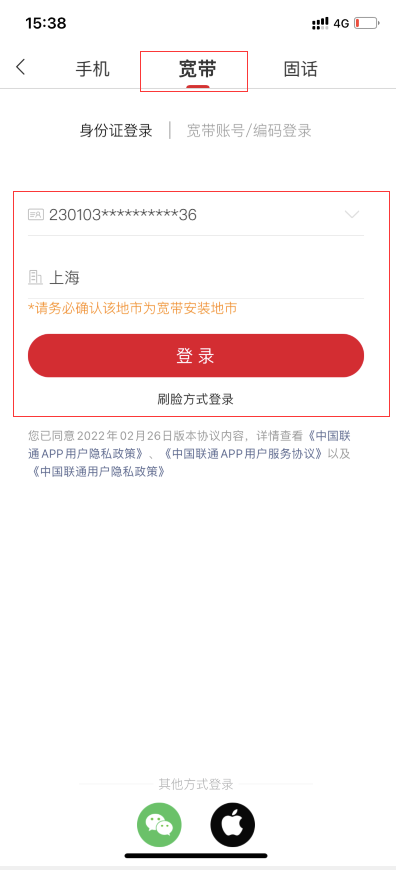 5、输入完整装机地址点击进入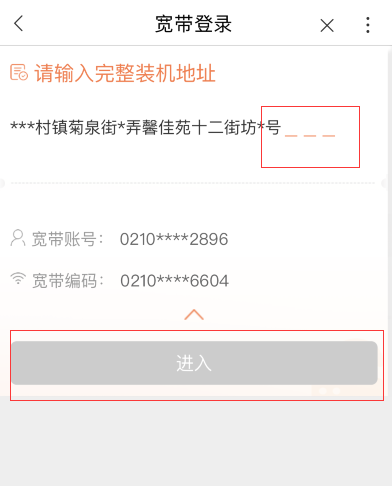 6、再次点击左上角，即可看到宽带账号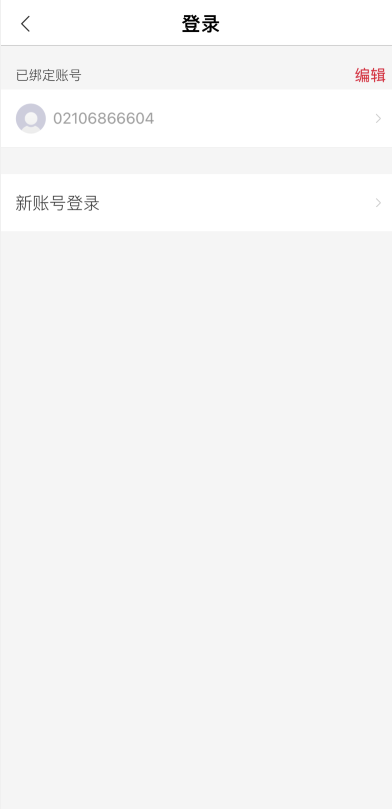 